ECMWFMETEOFRANCECOPERNICUSDWDCMCCMETOFFICE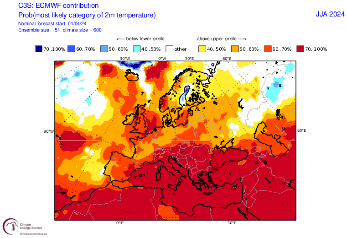 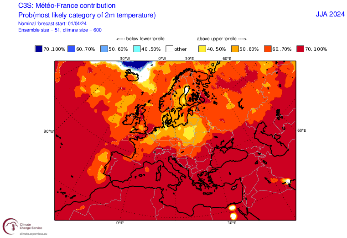 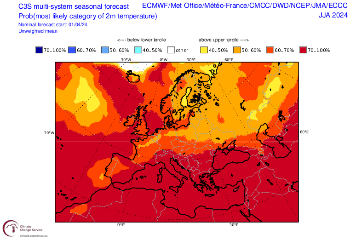 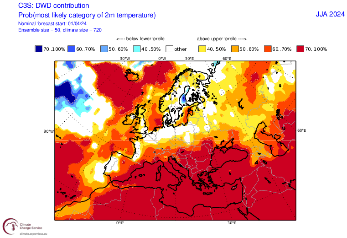 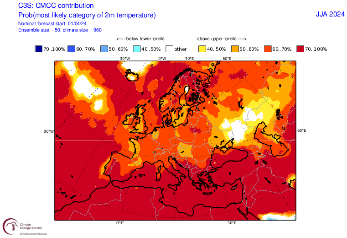 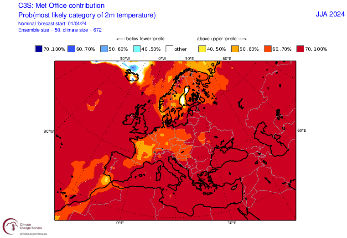 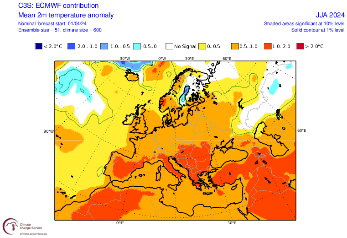 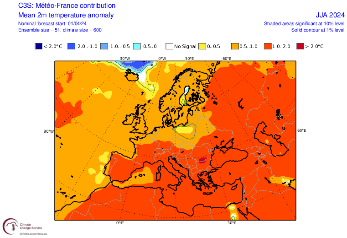 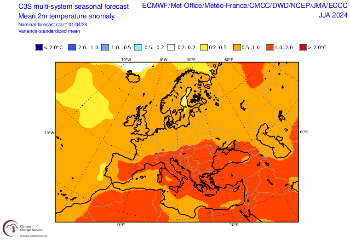 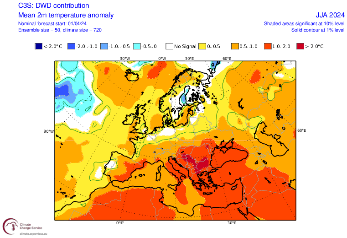 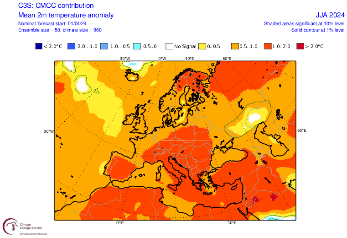 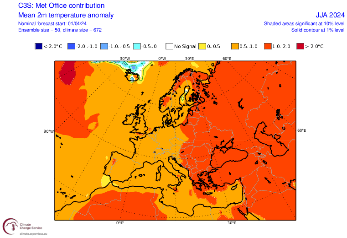 ECMWFMETEOFRANCECOPERNICUSDWDCMCCMETOFFICE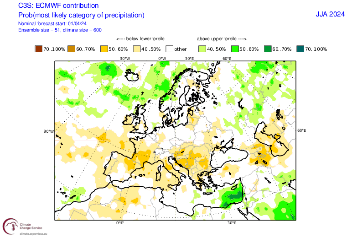 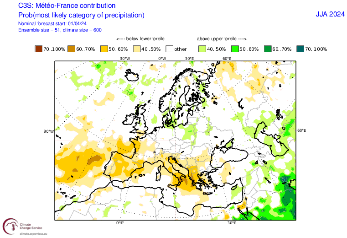 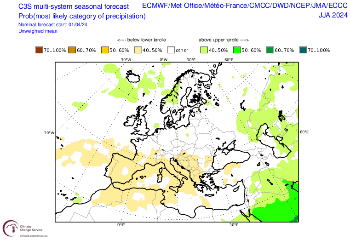 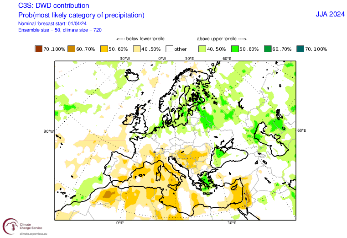 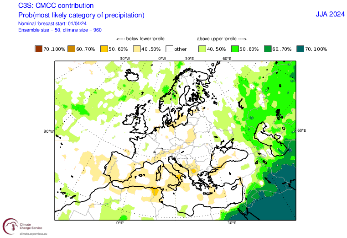 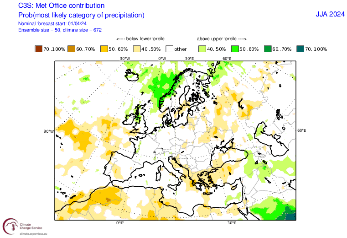 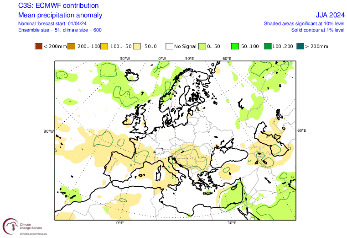 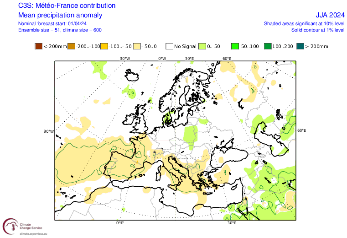 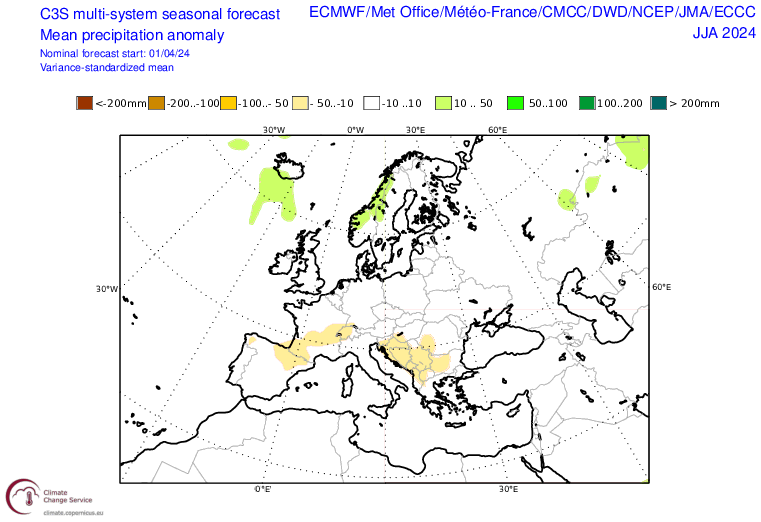 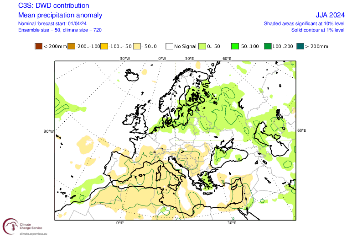 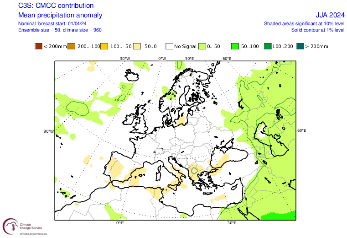 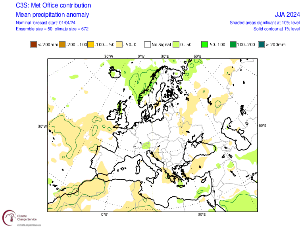 